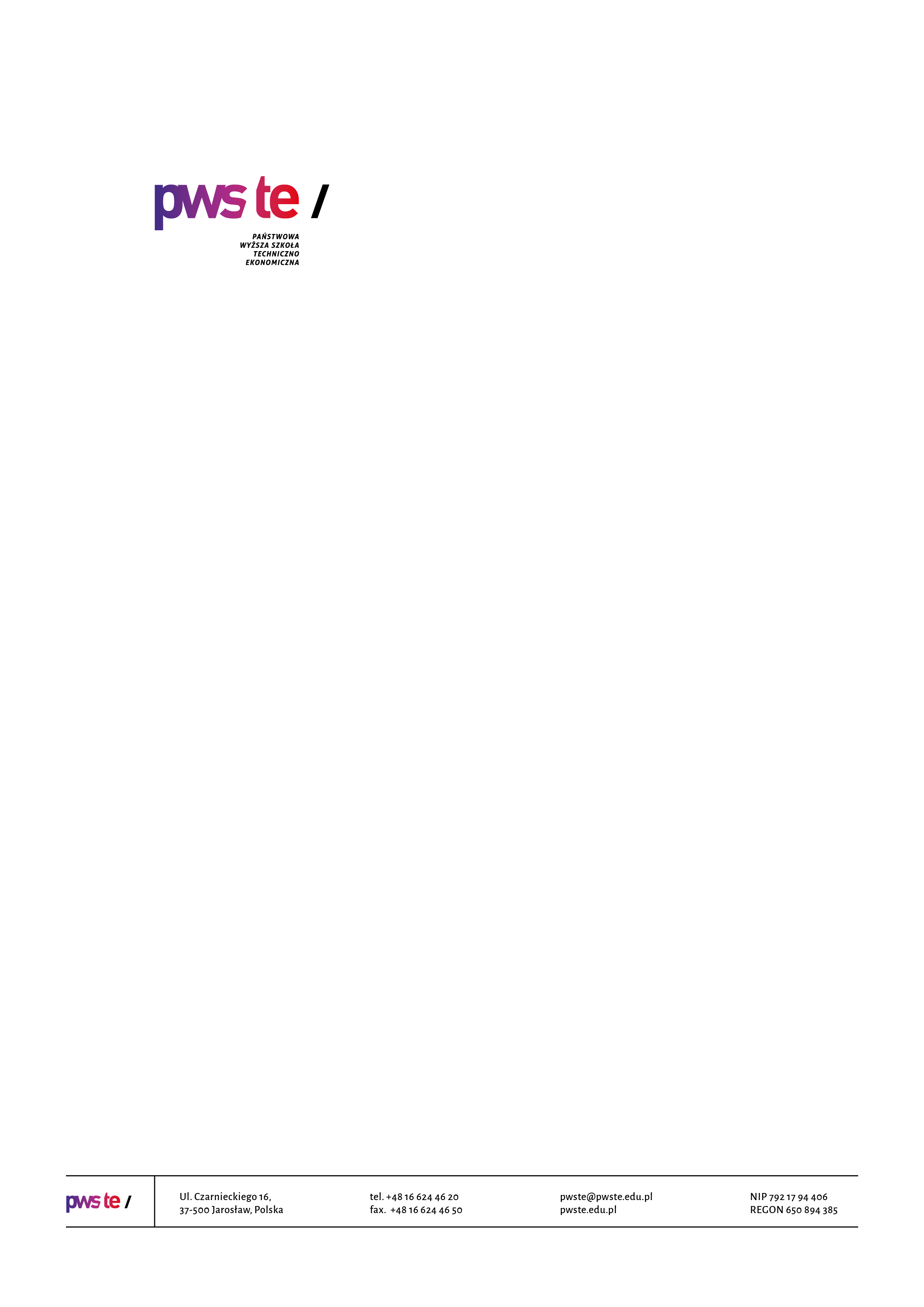 Raport z badańrok akademicki 2019/2020Ankieta oceny jakości prowadzenia zajęć dydaktycznych 
z wykorzystaniem metod i technik kształcenia na odległośćKierunek  praca socjalnaOpracowanie:Dział KształceniaJarosław, czerwiec 2020Wprowadzenie W dniach od 27 maja  do 14 czerwca 2020 roku zostało przeprowadzone badanie ankietowe wśród studentów kierunku praca socjalna.Celem przeprowadzonego badania było uzyskanie opinii studentów na temat jakości prowadzenia zajęć dydaktycznych z wykorzystaniem metod i technik kształcenia na odległość realizowanych w semestrze letnim – rok akademicki 2019/2020. Badanie zostało zrealizowane na podstawie elektronicznego kwestionariusza ankiety, który umieszczony został w powiązanej z systemem USOS, aplikacji Ankieter. W badaniu udział wzięło 27 studentów (10 studentów –I roku, 11 studentów – II roku, 6 studentów – 3 roku), kierunku praca socjalna co stanowiło 82% wszystkich studentów studiujących na tym kierunku. Zebrany materiał został poddany szczegółowej analizie i przedstawiony w niniejszym raporcie. Ze względu na ilościowy charakter, dane zostały zaprezentowane w formie tabel.Struktura grupy respondentówCzy wszyscy prowadzący, z którymi ma Pan/Pani zajęcia w tym semestrze, kontaktowali się 
z grupą po zawieszeniu zajęć na Uczelni? UwagiI rokkto się jeszcze nie skontaktował ma to zrobić, ale jesteśmy poinformowani  o końcowym egzaminie;brak;niektórzy prowadzący wcześniej, niektórzy później, ale koniec końców mamy kontakt ze wszystkimi.II roknie mam uwag;większość – według możliwości;nie mam.III roknie mam uwag;brak.W jakiej formie prowadzone są zajęcia dydaktyczne z wykorzystaniem metod i technik kształcenia na odległość na Pana/Pani kierunku studiów: Prowadzenie zajęć dydaktycznych z wykorzystaniem metod i technik kształcenia na odległość na Pana/Pani kierunku studiów:Uwagi I roknie wszystkie zajęcia są prowadzone. Z niektórych przedmiotów wysyłane są prezentacje czy informacją na bazie których zajęcia mają się odbyć;brak;prowadzone są wykłady z wykorzystaniem m.in Skype oraz wysyłane są zadania.II roknie mam uwag;nie każdy wykładowca poświecił się w 100%.III rokbrak.Poziom kształcenia prowadzonych zajęć w formie online jest Pana/Pani zdaniem:Uwagi I rokwydaje mi się że posiądziemy wiedzę taką jak na uczelni, tylko niestety nie mamy możliwości pracowania na programie uczelnianym;brak;myślę, że jak na obecną sytuację, wszystko odbywa się sprawnie.II rok nie mam uwag;ze względu na to ze system nie odzwierciedla kontaktu "twarzą w twarz".III rokbrak.Jak ocenia Pan/Pani kontakt zdalny z nauczycielami akademickimi?Uwagi I roksą czasami drobne zakłócenia, ale na to mogą oddziaływać różne warunki;brak;Czasami zdarza się, że studenci chwilowo nie mają dostępu do internetu lub komputera.II roknie mam uwag;często pojawiają się problemy techniczne.III rokbrak.Czy zajęcia prowadzone z wykorzystaniem metod i technik kształcenia na odległość pozwolą Panu/Pani na optymalne przygotowanie się do egzaminów końcowych?Czy występują jakieś nieprawidłowości przy prowadzeniu zajęć online:Uwagi I rokpoza dużą ilością zadań, nie odczuwam żadnych nieprawidłowości;wszystko funkcjonuje bardzo dobrze;brak;nie mam zastrzeżeń;jak już wspomniałam, czasami ciężko jest przerabiać przesłane zadania, gdy na kilkoro rodzeństwa jest jeden komputer.II rok nie mam uwag;duża ilość materiałów do opracowania w domu.III roknie występują żadne z powyższych nieprawidłowości;nie mam uwag;żadne z powyższych.Proszę podać sugestie lub pomysły, które zdaniem Pana/Pani mogłyby usprawnić prowadzenie zajęć z wykorzystaniem metod i technik kształcenia na odległość?I rokwięcej objaśnień na temat wykładów;w tej chwili nie posiadam żadnych pomysłów;dla mnie materiały są przejrzyste oraz zachowany jest kontakt z dydaktykiem;częstsze spotkania;jestem zadowolona nauczania online;myślę, że obecne techniki są wystarczające.II rokwszystkie materiały powinny być przekazywane na maila, spotkania on-lin są trudne ponieważ nie wszyscy studenci posiadają komputery nowej generacji. Egzaminy końcowe powinny być uproszczone. Pozdrawiam;częstsze komunikowanie się ze studentami;zmodernizowanie i ulepszenie systemu, który czasami sprawia kłopoty;nie mamIII rokbrak sugestii.Czy komunikaty publikowane na stronie www Uczelni oraz w mediach społecznościowych dotyczące procesu zdalnego kształcenia są dla Pana/Pani zrozumiałe i czytelne?Uwagi I rok jak do tej pory wszystko było zrozumiałe;brak;są pewne niedomówienia w związku z praktykami, gdyż przez pandemię ciężko będzie je odbyć.II roknie mam uwag;zdecydowanie tak.III rok brak.Czy mają Państwo problemy w obsłudze administracyjnej w związku z procesem zdalnego kształcenia. (Sekretariat Instytutu, Biblioteka, Centrum Obsługi Studentów, Dział Praktyk Studenckich z Akademickim Biurem Karier)Uwagi  I roknie było żadnych problemów;nie odczułam barier niesprzyjających;żadnych problemów;nie mam;II roknie ma problemu ze zdalnym kształceniem;raczej nie;nie.III roknie mam z tym problemu;czasami gubię sięKierunekLiczba studentów do których została wysłana ankietaLiczba studentów którzy wypełnili ankietęZwrotnośćpraca socjalna332782%Odpowiedź I rok [udział %]II rok[udział %]III rok[udział %]Tak - wszyscy67%55%83%Większość33%45%17%Niewielu------------Nikt------------OdpowiedźI rok [liczba wskazanych odp.]II rok[liczba wskazanych odp.]III rok[liczba wskazanych odp.]Platforma Moodle (elearning.pwste.edu.pl/moodle)1063Telekonferencje BigBuleButton (bbb.pwste.edu.pl)                   965Microsft Teams (lub szerzej - cały  Microsoft 365)100Telekonferencje Jitsi000Google Meet, Google Classroom lub G-Suite.000Inne połączenia Video (Skype, Zoom, Discord)822Testportal.pl300Wiadomości i materiały do samodzielnej pracy przesyłane za pomocą poczty e-mail796Materiały do samodzielnej pracy udostępniane przez dysk internetowy (Google Disk itp..)311Inne100Odpowiedź I rok [udział %]II rok[udział %]III rok[udział %]W ogóle się nie odbywają----                 ----               ----Odbywają się pojedyncze zajęcia20%18%33%Odbywają się ze zdecydowanej większości zajęć60%82%67%Odbywają się wszystkie zajęcia20%                 ----                ----OdpowiedźI rok[udział %]II rok[udział %]III rok[udział %]Dużo niższy od tradycyjnej formy zajęć------------Niższy od tradycyjnej formy zajęć10%18%----Taki sam lub porównywalny do tradycyjnej formy zajęć50%82%100%Wyższy od tradycyjnej formy zajęć40%--------Odpowiedź I rok [udział %]II rok[udział %]III rok[udział %]Bardzo dobry60%36%33%Dobry40%                64%               67%Zły------------Bardzo zły------------Odpowiedź I rok [udział %]II rok[udział %]III rok[udział %]Zdecydowanie tak40----33%Raczej tak60100%50%Raczej nie--------17%Zdecydowanie nie------------Odpowiedź I rok [liczba wskazanych odp.]II rok[liczba wskazanych odp.]III rok[liczba wskazanych odp.]Zajęcia odbywają się w innych godzinach względem harmonogramu zajęć bez uzgodnienia ze studentami010Warunki zaliczenia i pracy online nie są wystarczająco dobrze wyjaśnione030Otrzymane materiały nie kwalifikują się do pracy online000Zbyt duża ilość otrzymywanych materiałów do samodzielnej pracy753Odpowiedź I rok [udział %]II rok[udział %]II rok[udział %]Zdecydowanie tak60%18%33%Raczej tak40%82%67%Raczej nie------------Zdecydowanie nie------------